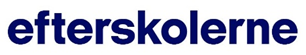 Ansøgning om orlov til efteruddannelse i skoleåret 2021/22 - med tilskud til vikar (orlov med fri vikar)Navn: ______________________________________  Alder den 1/8-2021: ____________Skole: ______________________________________  Skolens tlf: ____________________ Privat tlf: ____________________                         E-mail: _________________________Ansættelse ved efterskole

A. Nuværende ansættelsessted:  _____________________________________________ 

Nuværende stilling:           lærer ____        viceforstander ____       forstander ____

 B Ansættelsesmæssig anciennitet på nuværende skole: _____________________ 
C Tidligere ansættelse ved en eller flere af de frie kostskoler:
Ansættelsessted(er) og -perioder: _____________________________________________
______________________________________________________________________________
______________________________________________________________________________Datoer for den ansøgte orlovsperiode: ______________ Antal mdr./uger.: __________Tidligere orlov med helt eller delvist betalt vikar
Periode: ______________________________ Formål: _______________________________Titel/tema for orlovsprojektetAngiv projektets titel og i kort og informativ overskriftsform temaet for dit orlovsprojekt.Formålet med og planen for den ansøgte orlovHer redegøres bla for overvejelser vedr valg af studieemne/tema herunder også en vurdering af dets relevans for en bredere kreds end ansøgeren alene Desuden udfærdiges en decideret handlingsplan for orlovsperioden, inkl begrundelse for periodens længde sammenholdt med projektets tyngde.Beskrivelse af formidling Her skitseres ansøgerens plan vedr videreformidling til efterskoleformen Såfremt planen indebærer en økonomi der ikke kan bæres af ansøger alene angives mulige løsningsmodeller Hen imod slutningen af orlovsperioden skal ansøger kontakte Connie Sandholt, Efterskoleforeningen, mht. afvikling af formidlingsdelen, eftersom formidlingen er en forudsætning for udbetaling af vikartilskud.Dato: _____________ Ansøgerens underskrift: ____________________________________Skolens indstilling til ansøgningenAnsøgningen vedlægges skolens skriftligt formulerede indstilling.Indstillingen skal indeholde en bekræftelse af at den påtænkte orlovsperiode har betydning for ansøgerens kompetenceudvikling og for skolens/skoleformens udvikling Hvis flere indstilles fra samme skole skal skolen prioritere ansøgningerne Såfremt et projekt forudsættes studeret/udviklet af flere fra samme skole, skal skolen dog indstille alle med samme prioritet Ved sin underskrift neden for bekræfter skolen,- at ansøgerens undervisning i hele orlovsperioden vil kunne gennemføres ved vikar - at skolen vil dække den del af vikarudgifterne i orlovsperioden der ikke dækkes af rammetilskud,- at skolen er villig til først at få refunderet vikarudgiften efter orlovens afslutning og når der foreligger en offentlig tilgængelig rapportering (se s 2 og s. 5). Anslåede udgifter til vikar_____ mdr./uger á ______________ kr = 	______________ kr+ feriegodtgørelse (125 %)         	______________ kr.+ pension                                 	______________ krI alt			______________ krMax. vikartilskud/mdr.: Lærere: 33.000 kr. - viceforstandere 37.000 kr. - forstandere: 41.000 kr.Dato: ___________Bestyrelsesformandens underskrift: _____________________________________________________________Dato: ___________Forstanderens underskrift: _____________________________________________________________________Det udfyldte og underskrevne ansøgningsskema indsendes elektronisk senest 17. maj 2021 til se@efterskolerne.dk Herefter behandles de indkomne ansøgninger. Viser det sig, at der efter første bevillingsrunde stadig er midler i puljen, vil der blive udbudt endnu en ansøgningsrunde med ansøgningsfrist medio oktober 2021.VejledningMed henvisning til Lovbekendtgørelse nr 916 af 13. august 2014, §27 af lov om efterskoler, husholdningsskoler og håndarbejdsskoler kan der ydes tilskud til skolens merudgifter til løn under tjenestefrihed til efteruddannelse for forstandere, viceforstandere og lærere (orlov med fri vikar). Formålet med orlovspuljen er at bidrage til kompetenceudvikling for den enkelte og for efterskoleformen Orlov kan tildeles til studie af emner/fag/sagsområder hvor der er skitseret og sandsynliggjort en større rækkevidde end til orlovsansøgeren alene fx med udbredt virkning for:den enkelte skoleen gruppe af skolerskoleformen som helhedOrloven er beregnet til selvuddannelse mindre kursusforløb studier og undersøgelser af det valgte emne med relevans for ansøgers arbejde i efterskoleformen Ordningen er ikke beregnet på mere autoriserede efter- og videreuddannelseskurser som fx at påbegynde eller afslutte en PD Der må ikke til orloven være knyttet SVU eller anden offentlig støtteUnder orlov kan man bevare medlemsrettigheder i pensionskassen Der ansøges om en samlet orlov uden arbejdsmæssige forpligtelser på efterskolen. Dette bl.a. for at give orlovstager optimale muligheder for ro til fordybelse i orlovsperioden. Orlovsperioden kan normalt omfatte mindst 3 uger og højst 3 måneder. Kun i særlige tilfælde kan der blive tale om orlovsperioder udover 3 måneder. Maksimal orlovsperiode vil være 5 måneder Ansøgningen kan ikke imødekommes, hvis ansøgeren har fået bevilget orlov inden for de sidste 5 år. Ansøgningen skal indeholdeEn udførlig beskrivelse af formål med og plan for den ansøgte orlovEn udførlig beskrivelse af orlovsprojektets formidlingsdel (se note).Det ansøgte tidsforbrug skal afspejle projektets tyngdeEn skriftlig indstilling fra skolenEventuelt andre relevante anbefalinger. PrioriteringDa puljen er begrænset kan det blive nødvendigt at prioritere blandt orlovsansøgerne. Denne prioritering vil ske med et samlet blik på ikke blot den enkelte ansøgning, men på hele ansøgerfeltet og såvel indeværende års som seneste års orlovstildelinger. Ligeledes vil prioriteringen ske under hensyntagen til, hvad der i øvrigt i en aktuel periode har fundet sted af forsøgs- og udviklingsarbejde i efterskolen.Ansøgningen vil blive vurderet i forhold tilforeningens prioriterede områderstudieprojekter med aktualitet og relevans i forhold til tidens pædagogiskeog ungdomskulturelle debat studieprojekter der har særlig relevans for kostskoleformenvariation og bredde i det samlede ansøgerfelt om lignende projekter/studier tidligere er udført AnkemulighedAfgørelser om tilsagn og udbetaling af tilskud kan inden 4 uger efter, at afgørelsen er meddelt ansøgeren, indbringes for Undervisningsministeriet, jf. bekendtgørelse nr. 631 af 2. juli 2003.Note - vedr. formidlingsaspektet Frem for alene at tænke i traditionelle skriftlige rapporter opfordres til kreativitet og god spredningseffekt mht formidling Det kan fx være i form af et forarbejde til forsøgs- og udviklingsarbejde på egen eller flere skoler afholdelse af konference/kursus tilbud om foredragsrække formidling i form af artikel kronik pjece eller vejledningshæfte – eller måske inspirationsmateriale til undervisningsforløb Disse informationer kan udsendes til øvrige skoler (alle eller udvalgte med særlig relevans) og de kan lægges på skolens hjemmeside Kommunikation via film radio musik billeder multimedie mm er naturligvis også velkommentVigtigst er at opfylde hensigten med at sprede de erfaringer og den viden der bliver opbygget i orlovsperioden så andre kan få glæde deraf.Alle orlovsprojekter offentliggøres på www.efterskoleforeningen.dk og på www.fou.emu.dk.Der er mulighed for at søge kursusmidler i foreningen til afholdelse af kurser og konferencer. Der kan i andre tilfælde opereres med brugerbetaling hvor et givent materiale kan rekvireres af skoler og enkeltpersoner mod betaling af kostprisen Såfremt der på baggrund af studie under denne orlovsordning er basis for at udgive et materiale på et forlag må dette ikke gå ud over formidlingsforpligtelsen til skoleformen på en ikke-kommerciel vis Der afregnes først med skolen når formidlingen har fundet sted i henhold til planen – eller når der foreligger en klar aftale med foreningens sekretariat herom Ansøgningen sendes på mail til: Sine EggertEfterskoleforeningenTlf.: 33 17 97 68Email: se@efterskoleforeningen.dk  Ansøgningsskemaet er revideret d. 19. april 2017